Cjenik i uvjeti korištenja diskovnog prostora u aplikaciji ChatoU ovom dokumentu su definirane cijene i uvjeti korištenja diskovnog prostora:Mjesečna cijena navedena za korištenje diskovnog prostora vrijedi godinu dana od početka korištenja usluge (bez obzira na eventualne promjene cjenika) i produžuje se na slijedeću godinu automatski nastavkom korištenja usluge. Kupac može povećavati kapacitet zakupom novog paketa s većim kapacitetom. Izmjena će se realizirati u roku od maksimalno 5 radnih dana. Ukoliko kupac želi otkazati postojeći paket, može to učiniti u bilo kojem trenutku, s otkaznim rokom od mjesec dana s dodatkom dana do kraja tako obračunatog mjeseca. Unutar otkaznog roka kupac može koristiti diskovni prostor na redovan način, a istekom otkaznog roka IPT će kupcu vratiti sve dokumente na način da će isti biti dostupni kupcu za preuzimanje kao arhiva. Unutar aplikacije Chato dokumenti koji su zauzimali diskovni prostor više neće postojati.Kupac može tražiti i dobiti na uvid ovaj cjenik prije pružanja usluga, ali IPT nije dužan dati ga osobno kupcu bez prethodnog kupčevog zahtjeva, obzirom da je isti objavljen na web stranicama IPT-a.U Zagrebu, 01.12.2023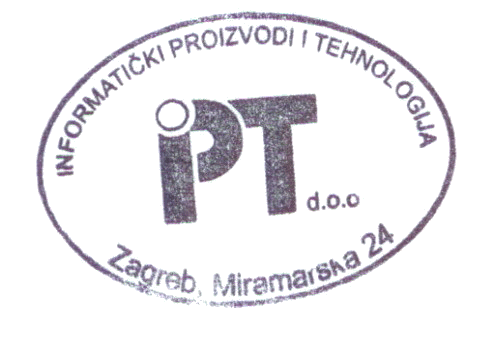 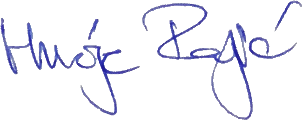 ___________________Hrvoje Rajić,Član UpraveRed.br.OpisKoličina [MB]Jedinica mjereIznos1Paket „Start“ Do 641 mjesecBez naknade2Paket „Small“Do 256 1 mjesec10,00 EUR3Paket „Medo“Do 5121 mjesec17,00 EUR4Paket „Opti“Do 1.0241 mjesec30,00 EUR5Paket „Grande“Do 2.0481 mjesec55,00 EUR6Paket „Exclusive“Do 4.0961 mjesec100,00 EUR